Med hjälp av donationen kan biblioteksmuseet undantagsvist hålla öppet även under hösten 2017. FM, konsthistoriker och kulturarbetare Pia Timberg kommer att jobba i Finlands biblioteksmuseet till slutet av december. 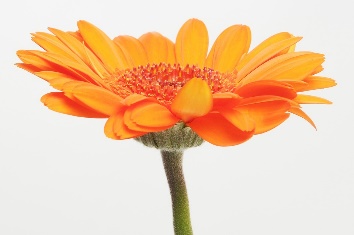 Suurkiitos Tuulalle! Ett stort tack till Tuula!Helena Hyllinen lahjoitti Yleiset kirjastot 200 vuotta -juhlassa käyttämänsä puvun kirjastomuseoon syyskuussa. Helena Hyllinen har donerat festklänningen som hon bar under Allmänna biblioteken 200 år –festen till museet i september. 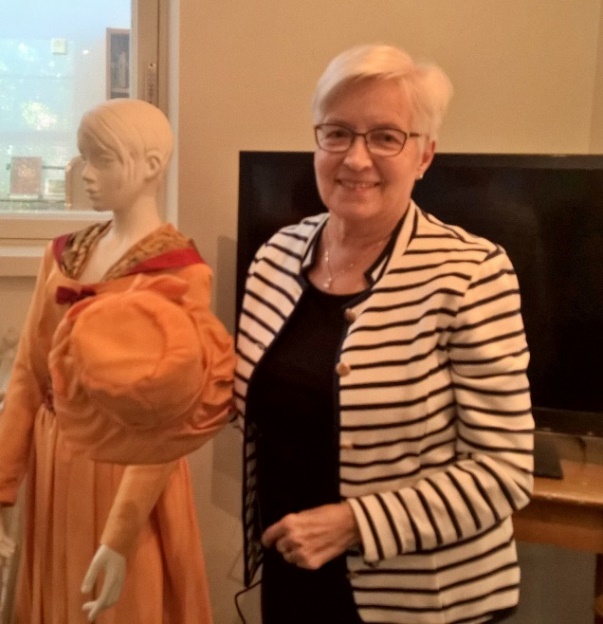 NÄYTTELYT - UTSTÄLLNINGARMatti Pohto-mininäyttely on esillä 29.9.2017 saakka Vaasan kaupunginkirjaston ala-aulassa ja kirjastomuseossa. Aineistoa näyttelyyn on saatu Ylistaron kirjastosta ja Tritoniasta. Näyttely on esillä lokakuussa Tritoniassa. Kirjastomuseo on avoinna torstaisin klo 15-19.Matti Pohto-miniutställningen finns i Vasa stadsbiblioteks nedre aula samt på biblioteksmuseet fram till 29.9.2017. Material till utställningen har hämtats från Ylistaro bibliotek och Tritonia. Utställningen visas i Tritonia i oktober. Biblioteksmuseet är öppet torsdagar kl 15-19.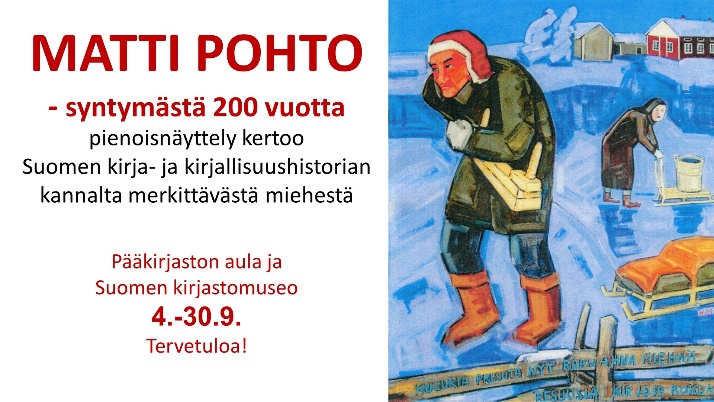 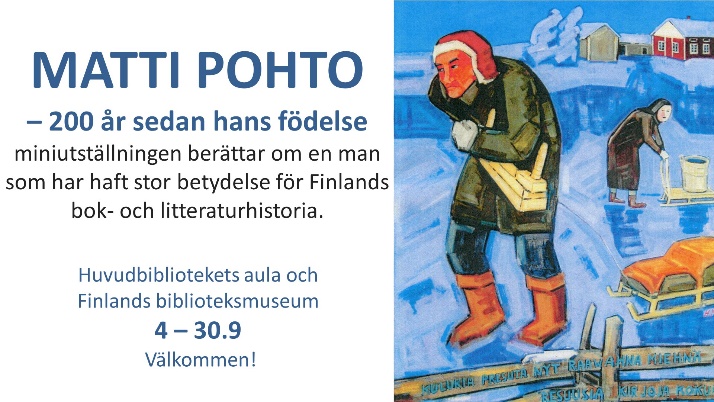 Tätä kirjaa en lapselleni lue! -näyttely on esillä kirjastomuseossa lokakuun loppuun saakka. Näyttely on lainassa Lastenkirjainstituutista Tampereelta.Denna bok läser jag inte för mitt barn!-utställningen finns på biblioteksmuseet till slutet av oktober. Utställningen är lånad från Barnboksinstitutet i Tammerfors.Verkkosivut - WebbsajtenVanha verkko-osoite (http://www.suomenkirjastomuseo.fi) päätyi vääriin käsiin eikä sivuston ylläpito ole enää mahdollista. Jatkossa tietoa aukioloajoista, näyttelyistä ja museon kokoelmista saa osoitteesta: http://www.kirjastomuseo.fi . Kirjastomuseo on myös Instagramissa (suomenkirjastomuseo), Twitterissa (@Kirjastomuseo) ja Facebookissa (Kirjastomuseo).Den gamla webbadressen (http://www.suomenkirjastomuseo.fi) har hamnat i fel händer och kan inte uppdateras mera. Information om öppettider, utställningar och museets samlingar finns i fortsättningen på adressen http://www.kirjastomuseo.fi . Biblioteksmuseet finns också på Instagram (suomenkirjastomuseo), Twitter (@Kirjastomuseo) och Facebook (Kirjastomuseo).